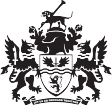 Application for admission to a Nursery Class in September 2020For children born between 1 September 2016 and 31  August 2017Please read the ‘Starting in a Hounslow School Nursery’ brochure before completing this form.  Completed forms should be returned to your preferred school by 1 May 2020. You will need a separate form for each school.Child’s forename	Child’s surnameChild’s date of birth (conﬁrmation will be required)	Boy        Girl          (please tick)Child’s home address . (This must be the address where the child normally lives. If this  address is different from the parent/carer address, please give reasons for this. If parents share custody, this must be stated and both addresses shown).											PostcodeDoes your child have a Statement of Special Educational Needs or Education,	Yes 	No 	 (please tick)Health and Care Plan (EHCP)Does your child have a disability or special needs which may require special attention	Yes 	No       (please tick)DetailsPlease read the ‘‘Starting in a Hounslow School Nursery’ brochure carefully before completing this form.Write the name of the school you wish to apply for in the box below. You will also be required to submit a supplementary information form (SIF) to any Faith School or Academy, by the closing date.Please give the name and date of birth of any older sibling* who will still be attending the preferred school in September 2020.Please use the column on the right only if you wish to give reasons for your school preference. This might include consideration under the staff criteria. If there are exceptional medical or social reasons why your child should attend this particular school, you must provide professionally supported evidence from a hospital consultant or social worker with this application form. It is very important that you check the admission criteria of the school for which you are applying, to see if priority for admission can be given on this basis.All primary schools offer 15 hours of early education. Some schools may offer an additional 15 hours (30 hours in total). To check eligibility for the additional 15 hours and the schools that offer 30 hours, please visit www.hounslow.gov.uk/fsdAre you applying for 15 hours? Are you applying for 30  hours?Yes 	No     (please tick)Yes 	No     (please tick)If 30 hours cannot be offered to you, do you still wish to be considered for a 15 hour place?	Yes 	No        (please tick)Address (if different from child’s address given overleaf) with reasonsPostcodeDaytime telephone	Evening telephoneMobile	EmailParent/carer 2Title (please circle)	Mr	Mrs	Miss	Ms	Other (please state)Forename	SurnameRelationship to childAddress (if different from child’s address given overleaf) with reasonsPostcodeDaytime telephone	Evening telephoneMobile	EmailIs your child in the care of a Local Authority?	Yes 	No      (please tick)Was your child looked after by an English or Welsh local authority, but ceased to be so becausethey were adopted (or became subject to a child arrangement order or special guardianship order) Yes 	No      (please tick)If yes, please state which Local Authority and Social worker’s name   	If yes, please provide a letter from the social worker conﬁrming the legal status of the child and the local authority with whom the child is/was in care, or a copy of child arrangement or special guardianship order (if applicable).I wish to apply for a place at the school named in Section 2.I certify that I am the person with parental responsibility for the child named on page 1 and that the information given is true to the best of my knowledge and belief.I understand that any false or deliberately misleading information given on this form and/or supporting information may render this application invalid or lead to the offer of a place being withdrawn.Parent’s/carer’s  signature	DatePrint name	Relationship to childIn accordance with the Data Protection Act 2018, the London Borough of Hounslow (the Council) will use your information for the purpose of processing your application for a nursery class place, to (a) deal with your requests and administer its departmental functions: (b) meet its statutory obligations; and (c) prevent and detect fraud. The Council may share your information (but only the minimum of information necessary to do the above and only where it is lawful to do so) with other departments within the Council (including the elected members), central government departments, law enforcement agencies, statutory and judicial bodies, community service providers and contractors that process data on its behalf. The Council may also use and disclose information that does not identify individuals, for research and strategic development purposes.PLEASE ATTACH A COPY OF YOUR COUNCIL TAX BILL FOR THE CURRENTYEAR AS PROOF OF YOUR ADDRESS AND A COPY OF YOUR CHILD’S SHORT BIRTH CERTIFICATE.1. Name of School2. First name, surname and date of birth of any sibling* already attending the school3. Reasons for Preferences (see note above). Priority under exceptional medical or social grounds will only be considered if supporting documents from a consultant, social worker, or other appropriate professional are attached to your form.Parent/carer 1Title (please circle)MrMrsMissMsOther (please state)ForenameSurnameRelationship to child